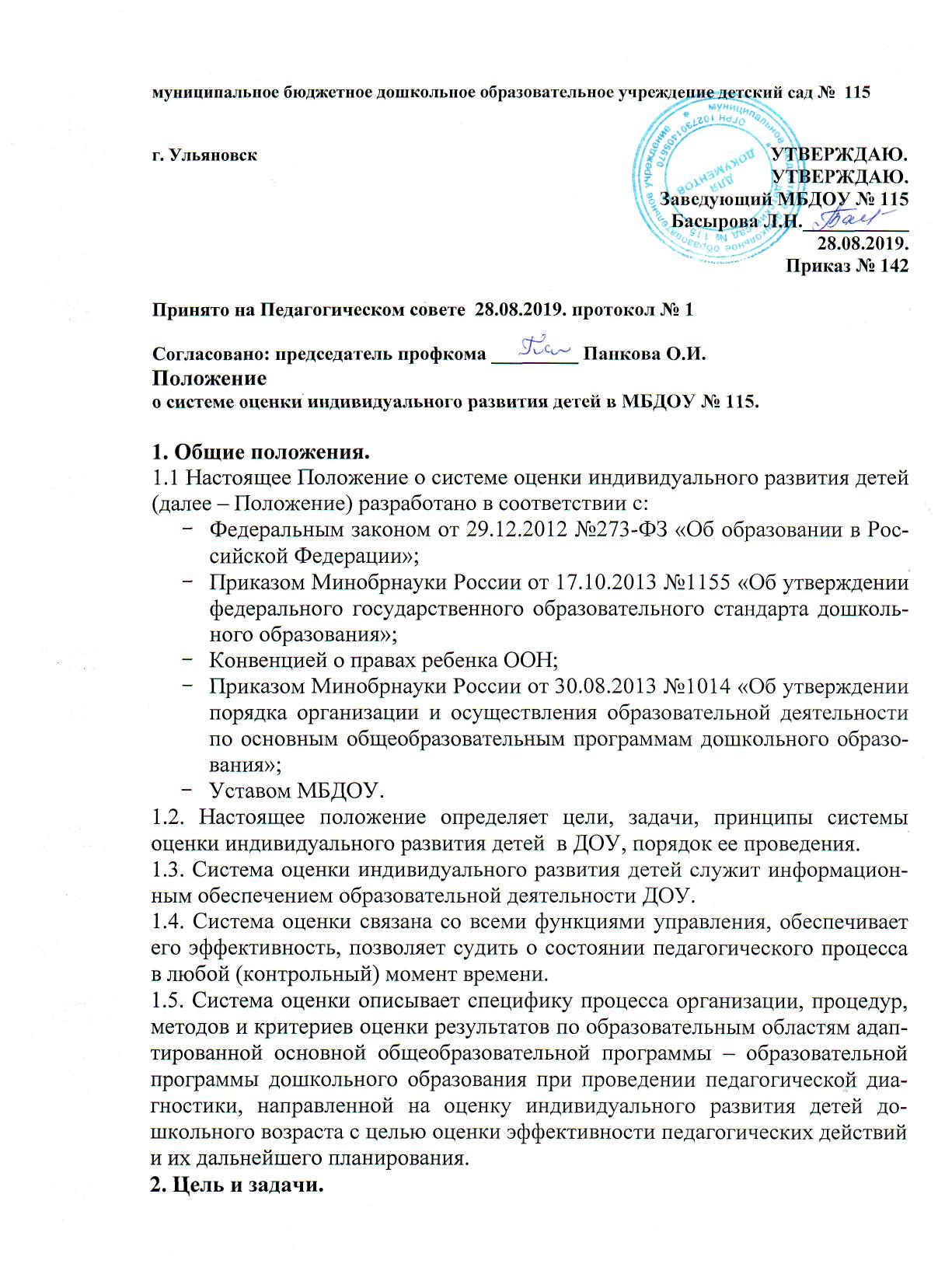 2.1 Цель оценки индивидуального развития детей  – выявление результативности образовательного процесса, лежащего в основе планирования педагогического проектирования. 2.2 Задачи: Индивидуализация образования (в том числе поддержки ребенка, построения его образовательной траектории или профессиональной коррекции особенностей его развития);Оптимизация работы с группой детей;Обеспечение профессионального роста педагога;Обеспечение педагогического просвещения и информированности родителей;Обеспечение эффективности проектирования образовательного процесса.3. Принципы.3.1. Создание условий для полноценного проживания ребенком этапов детства, обогащение детского развития.3.2. Построение образовательной деятельности на основе индивидуальных особенностей каждого ребенка.4. Требования к системе оценки индивидуального развития детей.4.1. Требования Стандарта к результатам освоения Программы представлены в виде целевых ориентиров дошкольного образования, которые представляют собой социально-нормативные возрастные характеристики возможных достижений ребенка на этапе завершения уровня дошкольного образования. Специфика дошкольного детства (гибкость, пластичность развития ребенка, высокий разброс вариантов его развития, его непосредственность и непроизвольность), а также системные особенности дошкольного образования (необязательность уровня дошкольного образования в Российской Федерации, отсутствие возможности вменения ребенку какой-либо ответственности за результат) делают неправомерными требования от ребенка дошкольного возраста конкретных образовательных достижений и обусловливают необходимость определения результатов освоения образовательной программы в виде целевых ориентиров.4.2. Целевые ориентиры дошкольного образования определяются независимо от форм реализации адаптированной образовательной программы дошкольного образования, а также от ее характера, особенностей развития детей и организации, реализующей программу.4.3. Целевые ориентиры не подлежат непосредственной оценке, в том числе в виде педагогической диагностики (мониторинга), и не являются основанием для их формального сравнения с реальными достижениями детей. Они не являются основой объективной оценки соответствия установленным требованиям образовательной деятельности и подготовки детей. Освоение адаптированной образовательной программы дошкольного образования не сопровождается проведением промежуточных аттестаций и итоговой аттестации воспитанников.4.4. Настоящие требования являются ориентирами для:а) построения образовательной политики на соответствующих уровнях с учетом целей дошкольного образования, общих для всего образовательного пространства Российской Федерации;б) решения задач:формирования программы;анализа профессиональной деятельности;взаимодействия с семьями;в) изучения характеристик образования детей в возрасте от 2 месяцев до 8 лет;г) информирования родителей (законных представителей) и общественности относительно целей дошкольного образования, общих для всего образовательного пространства Российской Федерации.4.5. Целевые ориентиры не могут служить непосредственным основанием при решении управленческих задач, включая:аттестацию педагогических кадров;оценку качества образования;оценку как итогового, так и промежуточного уровня развития детей, в том числе в рамках мониторинга (в том числе в форме тестирования, с использованием методов, основанных на наблюдении, или иных методов измерения результативности детей);оценку выполнения муниципального (государственного) задания посредством их включения в показатели качества выполнения задания;распределение стимулирующего фонда оплаты труда работников МБДОУ.5. Организация и проведение оценки индивидуального развития детей (педагогической диагностики).5.1. Оценка индивидуального развития детей (педагогическая диагностика) проводится педагогическим работником.5.2. Результаты педагогической диагностики используются для решения следующих задач:Построение образовательной траектории ребенка;Профессиональная коррекция особенностей развития ребенка;Оптимизация работы с группой детей.5.3. При необходимости используется психологическая диагностика развития детей, которую проводит педагог-психолог. Участие ребенка в психологической диагностике допускается только с согласия его родителей (законных представителей).Результаты психологической диагностики могут использоваться для решения задач психологического сопровождения и проведения квалифицированной коррекции развития детей.Психологическая диагностика детского развития включает в себя оценку развития познавательных, коммуникативных, регуляторных способностей.5.4. Педагогическая диагностика проводится в ходе наблюдения за активностью детей в спонтанной и специально организованной деятельности. Инструментарий для педагогической диагностики – карты индивидуального развития, речевые карты, позволяющие фиксировать индивидуальную динамику и перспективы развития каждого ребенка в ходе коммуникации, игровой деятельности, познавательной деятельности, художественной деятельности, физического развития.5.5. Педагогическая диагностика осуществляется в сентябре, январе и мае. 5.6. В середине и конце учебного года проводится сравнительный анализ результативности образовательного процесса и на основе анализа определяется планирование педагогической деятельности на следующий период времени.5.7. Методологическая основа педагогической диагностики в МБДОУ обеспечивается при помощи методик:Коненкова И.Н. Обследование речи детей с задержкой психического развития. Полтавцева Н.В. Физическая культура в дошкольном детствеПсихолого-педагогическая диагностика развития детей раннего и дошкольного возраста. Под ред. Стребелевой Е.А.Программно-диагностический комплекс «Мониторинг развития детей 3-7 лет» (соответствует ФГОС ДО).6. Контроль за осуществлением оценки индивидуального развития детей.6.1. Контроль проведения педагогической диагностики осуществляется заведующим и заместителем заведующего по УВР посредством всех форм контроля.7. Отчетность по итогам проведения оценки индивидуального развития детей.7.1. Результаты педагогической диагностики (оценки индивидуального развития) предоставляется воспитателями всех возрастных групп и специалистами МБДОУ заместителю заведующего по УВР. В конце учебного года проводится сравнительный анализ результативности образовательного процесса и на основе анализа определяется планирование педагогической деятельности на следующий учебный год. 7.2. Заместитель заведующего по УВР осуществляет сравнительный анализ результатов педагогической диагностики, делает выводы, определяет рекомендации педагогическому проектированию.7.3. Педагоги используют рекомендации в дальнейшей работе.7.4. Отчеты по итогам проведения оценки индивидуального развития могут быть рассмотрены на заседаниях Педагогического совета, психолого-медико-педагогического консилиума.8. Документация.8.1. Карты индивидуального развития, речевые карты хранятся у учителей-дефектологов и учителей-логопедов.Карты оценки детских видов деятельности хранятся у воспитателей.8.2. Результаты педагогической диагностики систематизируются, анализируются и хранятся в методическом кабинете. 